4. 3 Another Form of the Equations for a Linear RelationJumpstart Your ThinkingGraph the following equations	x = 3							y = -2 The x-coordinates for every point			The y-coordinate for ever pointon this line is x = 3					on this line is y = -2…(3,-2)(3,-1)(3,0)(3,1)(3,2)…				…(-2,-2)(-1,-2)(0,-2)(1,-2)2,-2)…Let’s Look at the MathThe graph of the equation x = a, where a is a constant, is a vertical line.  Every point on the graph has an x-coordinate of a.The graph of the equation y =a, where a is a constant, is a horizontal line.  Every point on the graph has a y-coordinate of a.1.     a)  x – 4 = -8	Isolate x				b)  2y = 7	Isolate y					2.  Does each equation describe a vertical, a horizontal, or an oblique line? 
a)	y = 4					b) 2x + 5 = 7c)	2x – y = 6	d)	3y + 9 = 03.  Which equation below describes each graph? How do you know?	a)							b)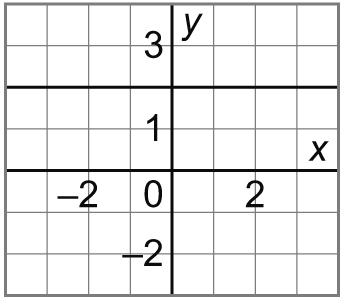 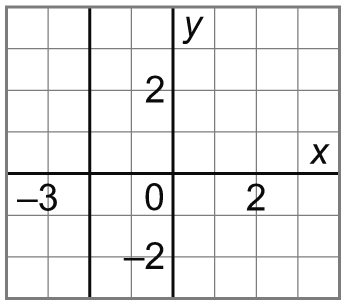 	i) x = 2			ii) x = –2	iii) y = 2			iv) y = –2Jumpstart Your Thinking4. Graph each line. Explain your work.a)	x = 4			b)	2y = 6c)	y – 2 = –6			d)	2x + 3 = 8Let’s Look at the Math…Some equations can be written with both variables on the same side but they can still represent a linear relation.  Let’s take a look.5. Graph	3x – 2y = 6a) Set up a table of values using the x values given.  b) Graph the equation.6.  Graph:	5x – y = 3;	for x = -2, -1, 0, 1, 2xy-4-2024xy